Каменный городДураченко Ольга Петровна(durachenko.olga@mail.ru)учитель начальных классовМуниципальное автономное общеобразовательное учреждениесредняя общеобразовательная школа №16(МАОУ СОШ № 16)Прочитай информацию и ответь на вопросы:Каменный Город – одна из главных природных достопримечательностей Пермского края. Другое название этих скал – Чертово Городище. Местные жители обычно называют их Черепахами. Каменный город расположен в 6 километрах от поселка Усьва. Расстояние от г. Березники до Каменного города 138 км. Добраться можно на автомобиле, время в пути 2 часа. На автобусе время в пути на 1 час больше. Рассмотри маршрут на карте, через какие населенные пункты проложен путь?У какого транспорта скорость больше и на сколько? Сколько км нужно проехать из г. Березники до п. Усьва?  Сколько всего километров проедет автомобиль в обе стороны? 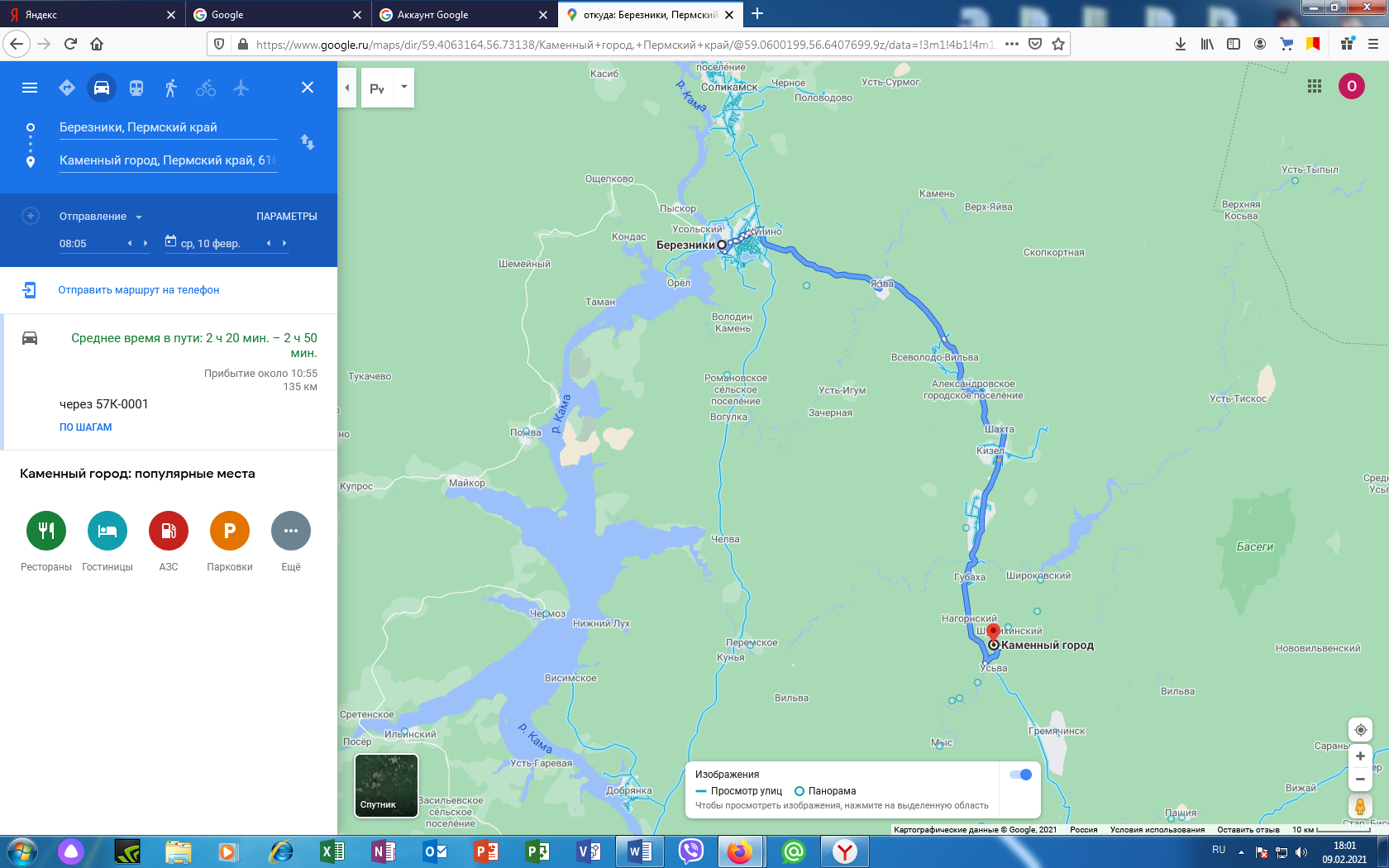 Критерии оценивания№ заданияКоличество балловКомментарии1.10 баллов1 балл - за каждый населенный пункт.2.3 балл3б. – задача решена верно 2б.- ход решения верен, есть 1 вычислительная ошибка.1б. – ход решения верен, допущены 2 вычислительные ошибки.0б.- задача решена неверно.3.1 балл1 б.- расстояние найдено верно.0 б. - расстояние найдено неверно.4. 1.балл1 б.- расстояние найдено верно.0 б. - расстояние найдено неверно.ИТОГО15 баллов